DOKUMENTASIPEMBERIAN PRETEST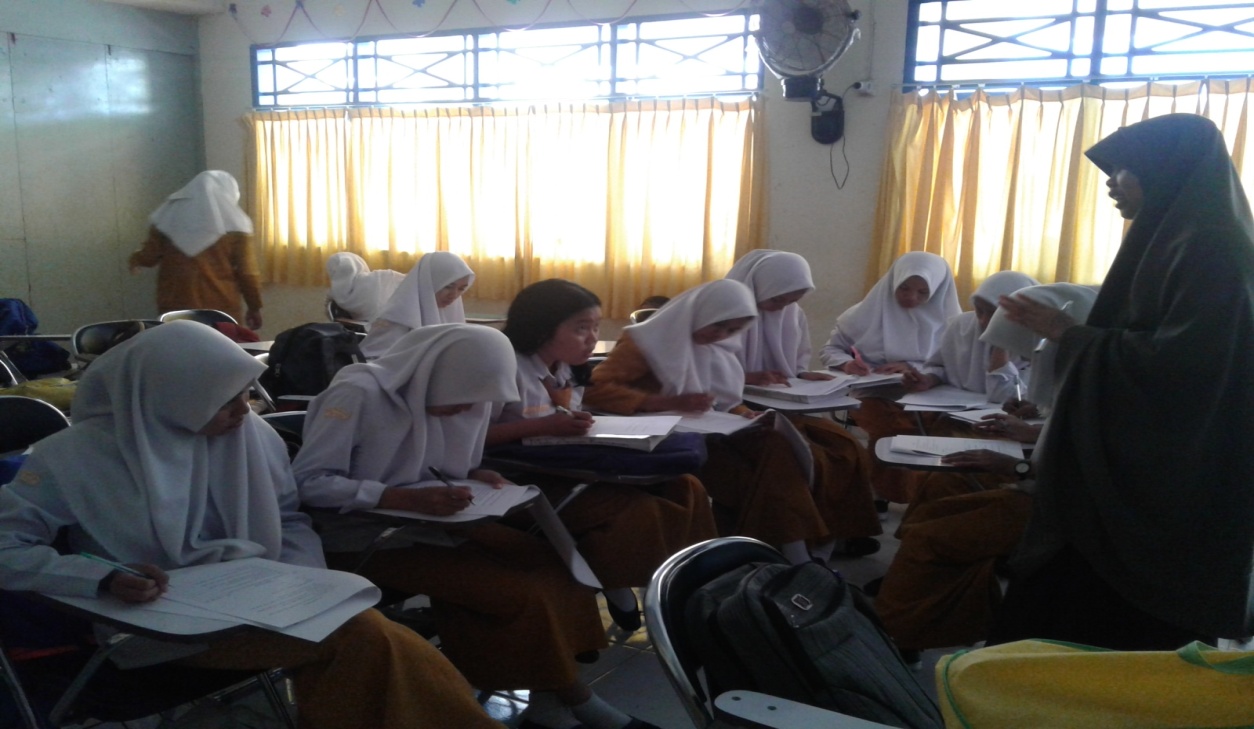 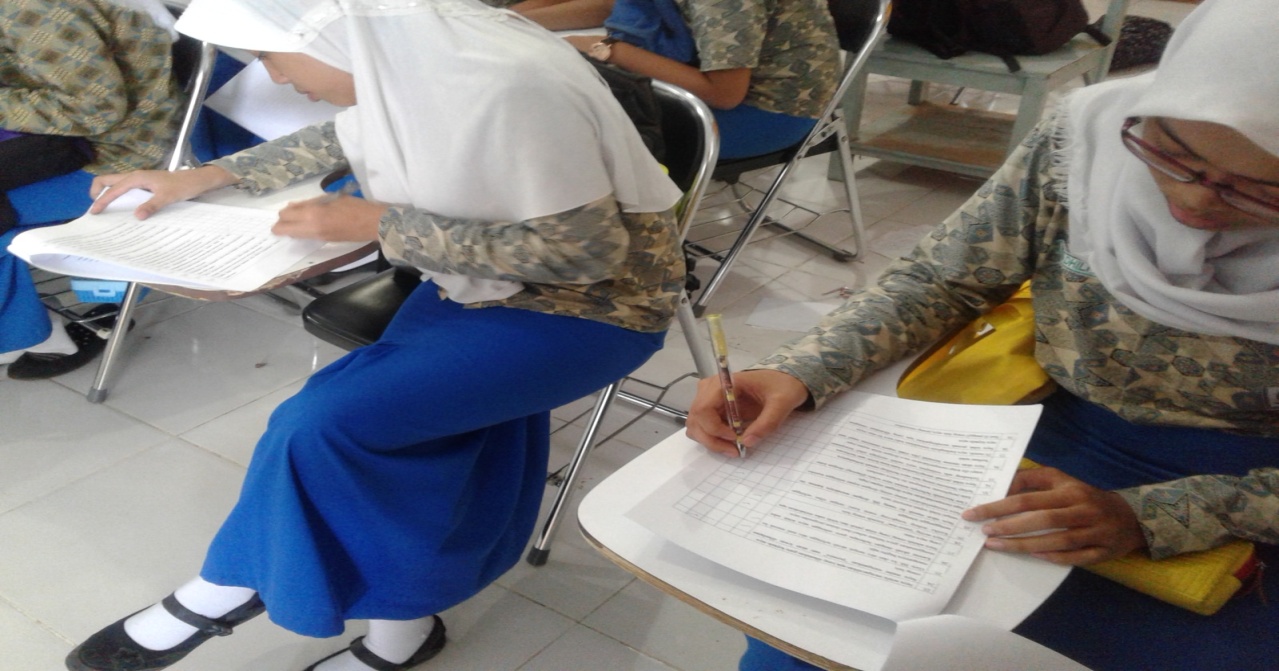 KEGIATAN TARBIYAH ISLAMIYAH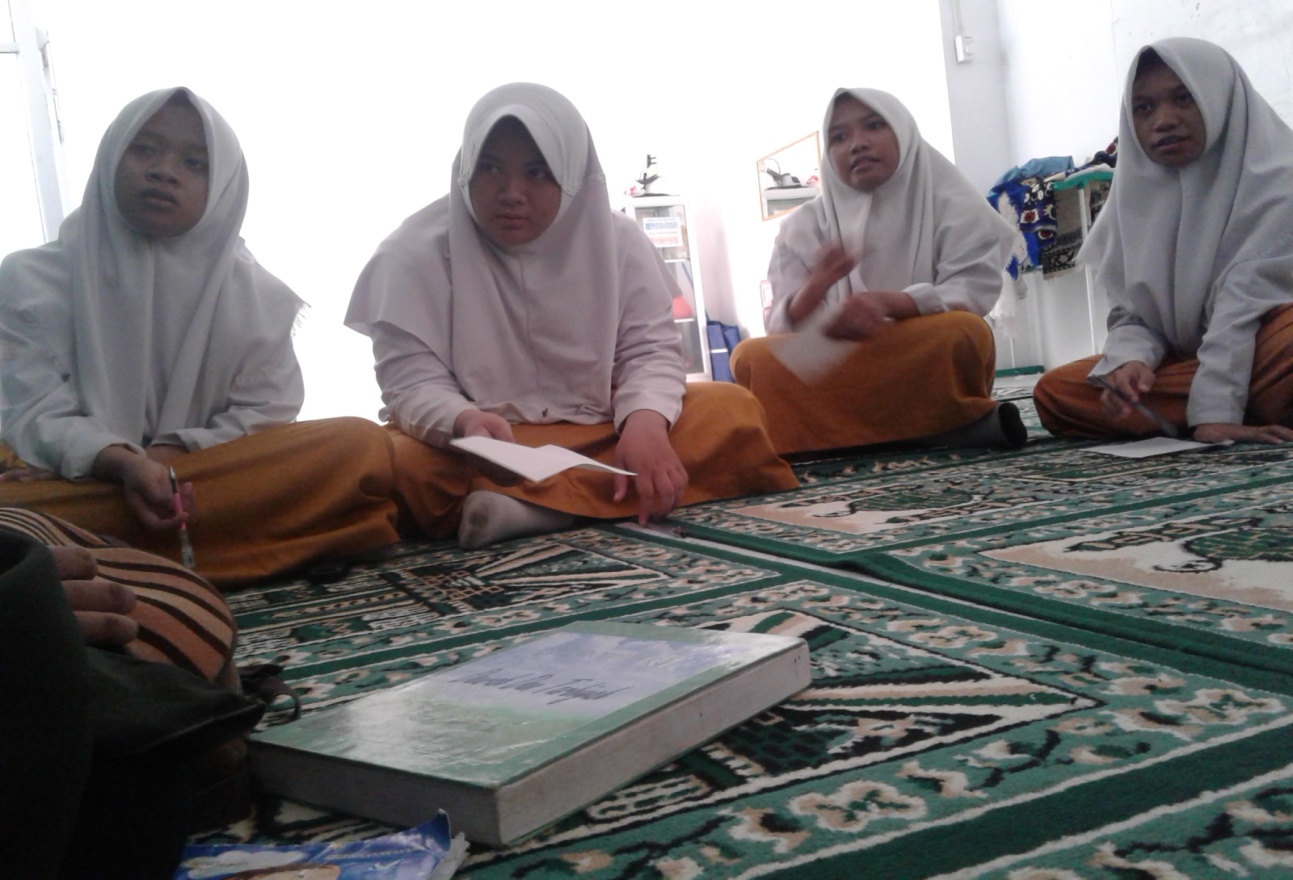 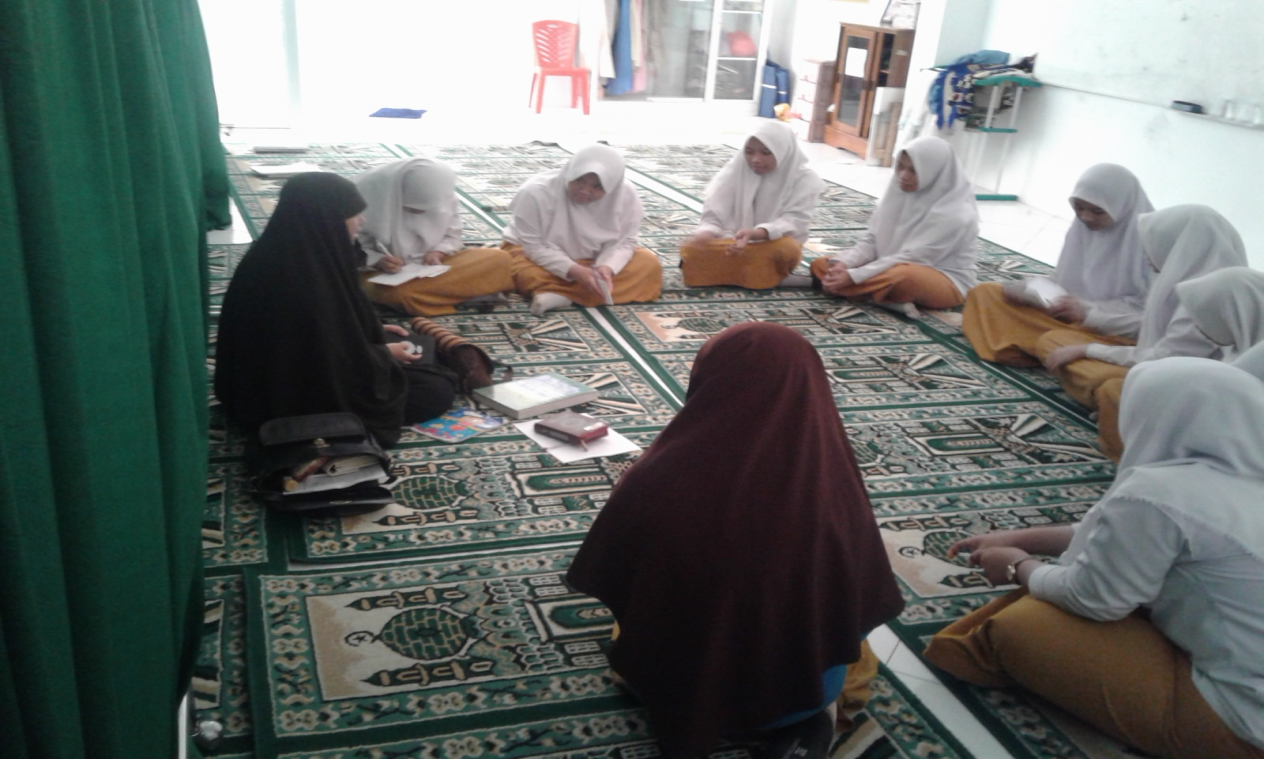 POSTTEST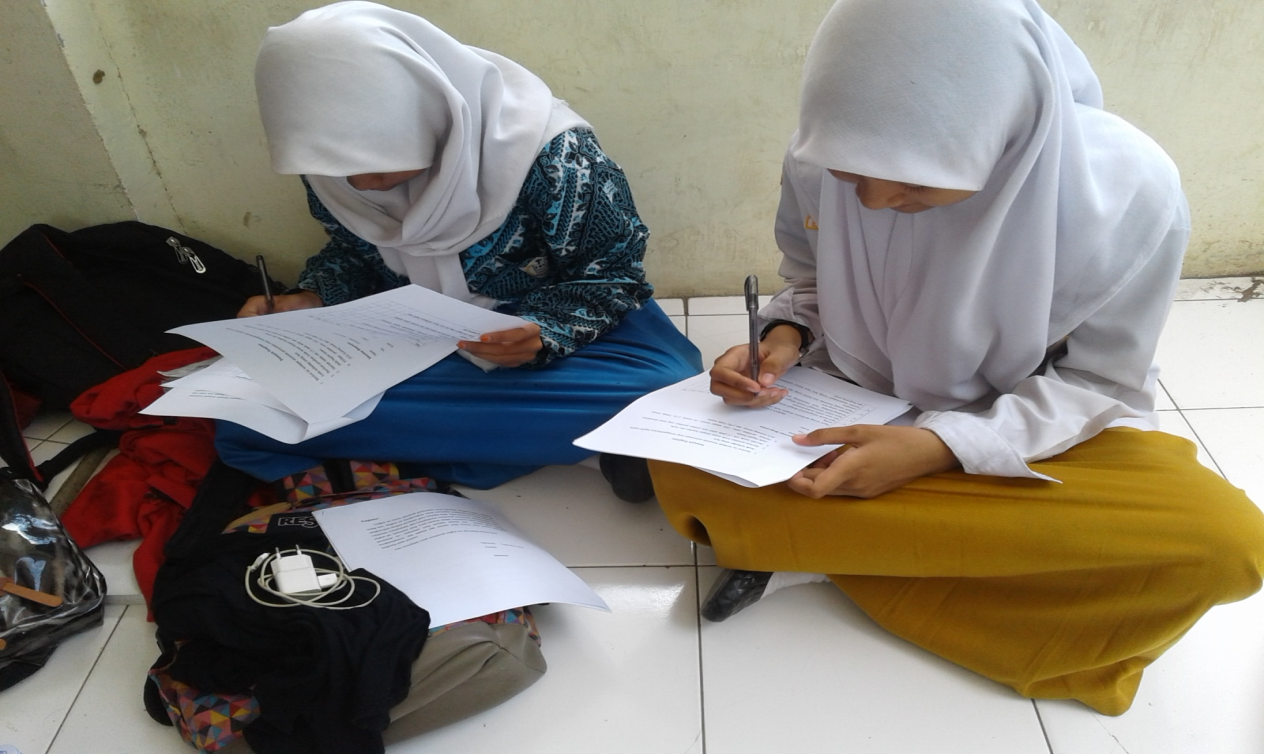 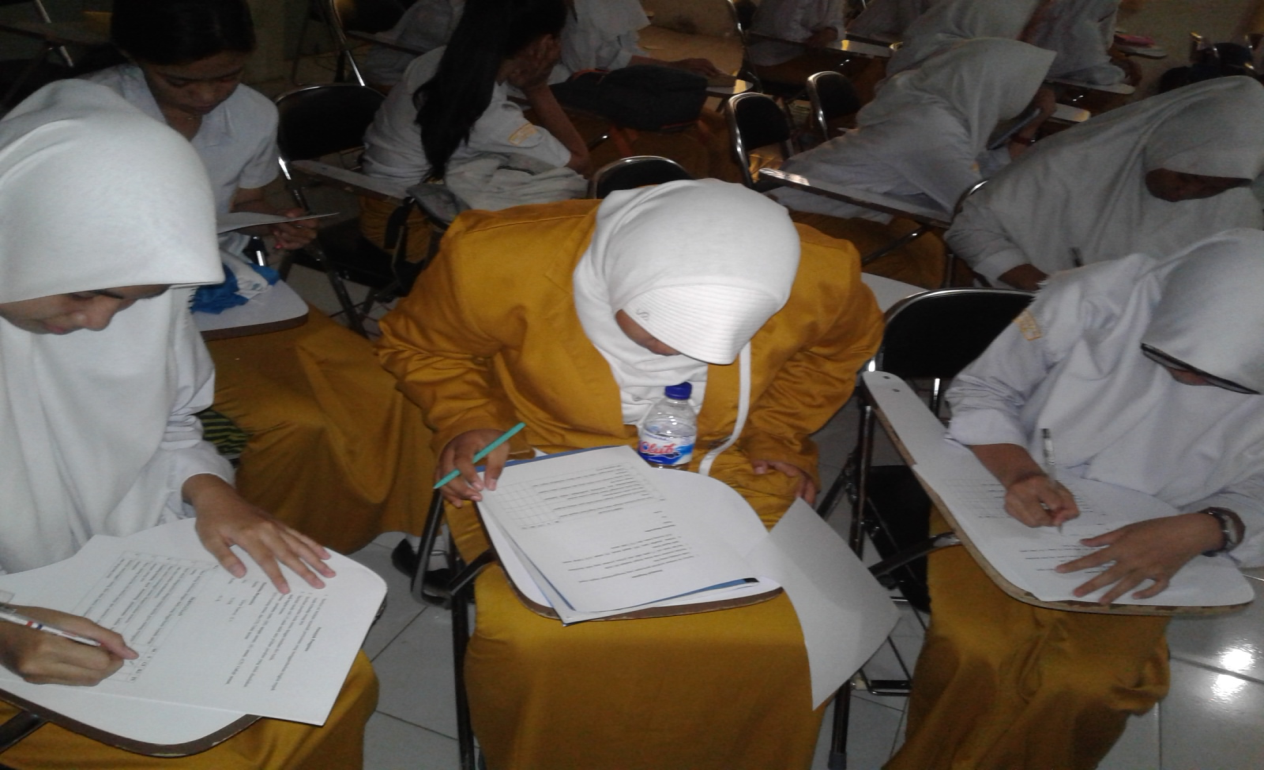 